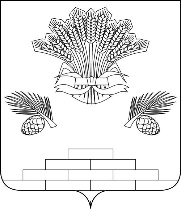 АДМИНИСТРАЦИЯ ЯШКИНСКОГО МУНИЦИПАЛЬНОГО ОКРУГАПОСТАНОВЛЕНИЕ«31»августа 2020 г. №826-ппгт ЯшкиноО предоставлении разрешения на отклонение от предельных параметров разрешенного строительства, реконструкции объектов капитального строительства  В соответствии со статьей 40 Градостроительного кодекса Российской Федерации, Федеральным законом от 06.10.2003 №131-ФЗ «Об общих принципах организации местного самоуправления в Российской Федерации», на основании заключения о результатах публичных слушаний по вопросу предоставления разрешения на отклонение от предельных параметров разрешенного строительства, реконструкции объектов капитального строительства от 28.08.2020 г., руководствуясь Уставом Яшкинского муниципального округа, глава Яшкинского муниципального округа постановляет:Предоставить разрешение МКУ «Управление имущественных отношений» на отклонение от предельных параметров разрешенного строительства, реконструкции объектов капитального строительства в границах территории кадастрового квартала: 42:19:0302015, расположенного по адресу (местоположение): Кемеровская область-Кузбасс, Яшкинский муниципальный округ, пгт. Яшкино, ул. Куйбышева, 2 е, ряд 1, земельный участок 2 а (Жилая зона малоэтажной жилой застройки (Ж3)), в части изменения:-минимального  размера земельного участка с 30 кв.м. до 18 кв.м.Разместить настоящее постановление на официальном сайте администрации Яшкинского муниципального округа в информационно-телекоммуникационной сети «Интернет».Контроль за исполнением настоящего постановления возложить на и.о заместителя главы Яшкинского муниципального округа по жилищно-коммунальному хозяйству, транспорту, связи О.А. Потапову.Настоящее постановление вступает в силу с момента его подписания.Глава Яшкинского муниципального округа                                                          Е.М. Курапов